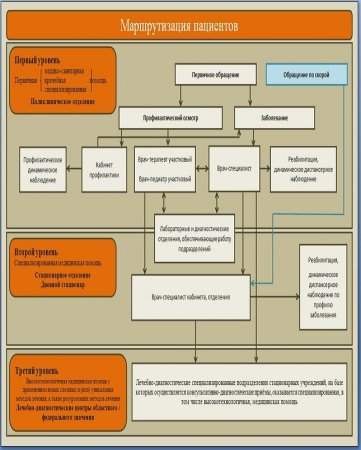 Приказ ДЗПК от 13.09.2018 № 18/пр/830 «О маршрутизации пациентов для оказания медицинской помощи по профилю «онкология» на территории Приморского края»Приказ ДЗПК от 28.06.2018 № 18/пр/610 «О маршрутизации пациентов с острым коронарным синдромом на территории Приморского края»Приказ ДЗПК от 13.03.2018 № 18/пр/189 «Об организации медицинской помощи больным с острыми нарушениями мозгового кровообращения (включая субарахноидальные кровоизлияния) на территории Приморского края»Приказ ДЗПК от 31.12.2015 № 1129-о «О внесении изменений в приказ ДЗПК от 25.12.2015 № 1119-о «О маршрутизации пациентов по профилю акушерство, гинекология, неонатология на территории Приморского края»Приказ ДЗПК от 28.10.2015 № 955-о «О распределении уровней оказания медицинской помощи для травмоцентров на территории Приморского края»Приказ ДЗПК от 13.10.2015 № 889-о «Об утверждении порядка направления на консультации при оказании первичной медико-санитарной помощи в рамках территориальной программы ОМС в Приморском крае»Приказ ДЗПК от 23.09.2015 № 810-о «О порядке направления пациентов на позитронно-эмиссионную томографию в медицинский центр ДВФУ»Приказ ДЗПК от 17.09.2015 № 798-о «О маршрутизации пациентов с диагнозом "Сахарный диабет, осложненный синдромом диабетической стопы", на территории Приморского края»Приказ ДЗПК от 17.09.2015 № 795-о «О реализации пилотного проекта на территории Приморского края "Развитие системы медицинской реабилитации для пациентов с заболеваниями и травмами центральной и периферической нервной системы, опорно-двигательного аппарата, сердечно-сосудистой системы"Приказ ДЗПК от 05.08.2015 № 626-о «О правилах организации медицинской помощи больным с острыми нарушениями мозгового кровообращении по геморрагическому типу, требующим оказания нейрохирургической помощи в Приморском крае»Приказ ДЗПК от 08.07.2015 № 558-о «Об организации оказания медицинской помощи больным с заболеваниями центральной и периферической нервной системы, опорно-двигательного аппарата по профилю "Медицинская реабилитация" на территории Приморского края»Приказ ДЗПК от 24.06.2015 № 512-о «О маршрутизации пациентов по профилю "Оториноларингология" на территории Приморского края»Приказ ДЗПК от 22.06.2015 № 507-о «Об организации наркологической экспертизы на наличие синдрома зависимости в результате употребления наркотических средств (наркомании) на территории Приморского края»Приказ ДЗПК от 08.04.2015 № 249-о «О порядке направления и отбора пациентов на вспомогательные репродуктивные технологии (экстракорпоральное оплодотворение) за счет средств Территориального фонда обязательного медицинского страхования в Приморском крае 
(в ред. приказа ДЗПК от 13.08.2015 N 645-о)»Приказ ДЗПК от 25.03.2015 № 195-о «Об организации медицинской помощи пациентам, от 18 лет и старше, страдающим хроническими вирусными гепатитами на территории Приморского края»Приказ ДЗПК от 16.03.2015 № 164-о «О порядке направления пациентов с онкологическими заболеваниями на позитронно-эмиссионную томографию»Приказ ДЗПК от 12.03.2015 № 157-о «О маршрутизации пациентов с патологией гипофиза и надпочечников на территории Приморского края»Приказ ДЗПК от 03.12.2014 № 1096-о «О маршрутизации пациентов с острым коронарным синдромом, проживающих в Артемовском, Уссурийском городских округах, Надеждинском, Михайловском, Октябрьском, Пограничном, Ханкайском и Хорольском районах»Приказ ДЗПК от 30.09.2014 № 837-о «Об организации обследования пациентов на территории Приморского края методом магнито-резонансной томографии в рамках обязательного медицинского страхования»Приказ ДЗПК от 26.09.2014 № 828-о «О совершенствовании оказания медицинской помощи, пострадавшим в ДТП»Приказ ДЗПК от 11.04.2014 № 291-о «О совершенствовании оказания медицинской помощи больным с заболеваниями бронхо-легочной системы в Приморском крае»Приказ ДЗПК от 31.01.2014 № 54-о «О внесении изменений в приказ ДЗПК от 09.01.2014 № 2-о "О маршрутизации пациентов для оказания экстренной медицинской помощи"Приказ ДЗПК от 27.03.2013 № 286-о «Об организации пренатальной (дородовой) диагностики нарушений развитии ребенка на территории Приморского края»Приказ ДЗПК от 25.09.2012 № 1017-о «О маршрутизации больных с заболеваниями кардиологического профиля в Приморском крае»Совместный приказ ДЗПК и ГУ ТФОМС ПК от 27.04.2012 № 567-о, № 131-п «Об организации обследования пациентов на территории Приморского края методом рентгенологической компьютерной томографии в рамках программы обязательного медицинского страхования 
(в ред. приказов ДЗПК и ГУ ТФОМС ПК от 12.07.2012 № 748-о, № 226-П; 
от 30.12.2013 № 1190-о, № 430-П; 
от 27.02.2014 (с изм. от 03.03.2014) № 146-о, № 52-П; 
от 27.05.2014 № 452-о, от 02.06.2014 N 162-П)»